Francisco Javier Tovar Mejia
6°A BEO/ BEO3862/ Actividad Integradora
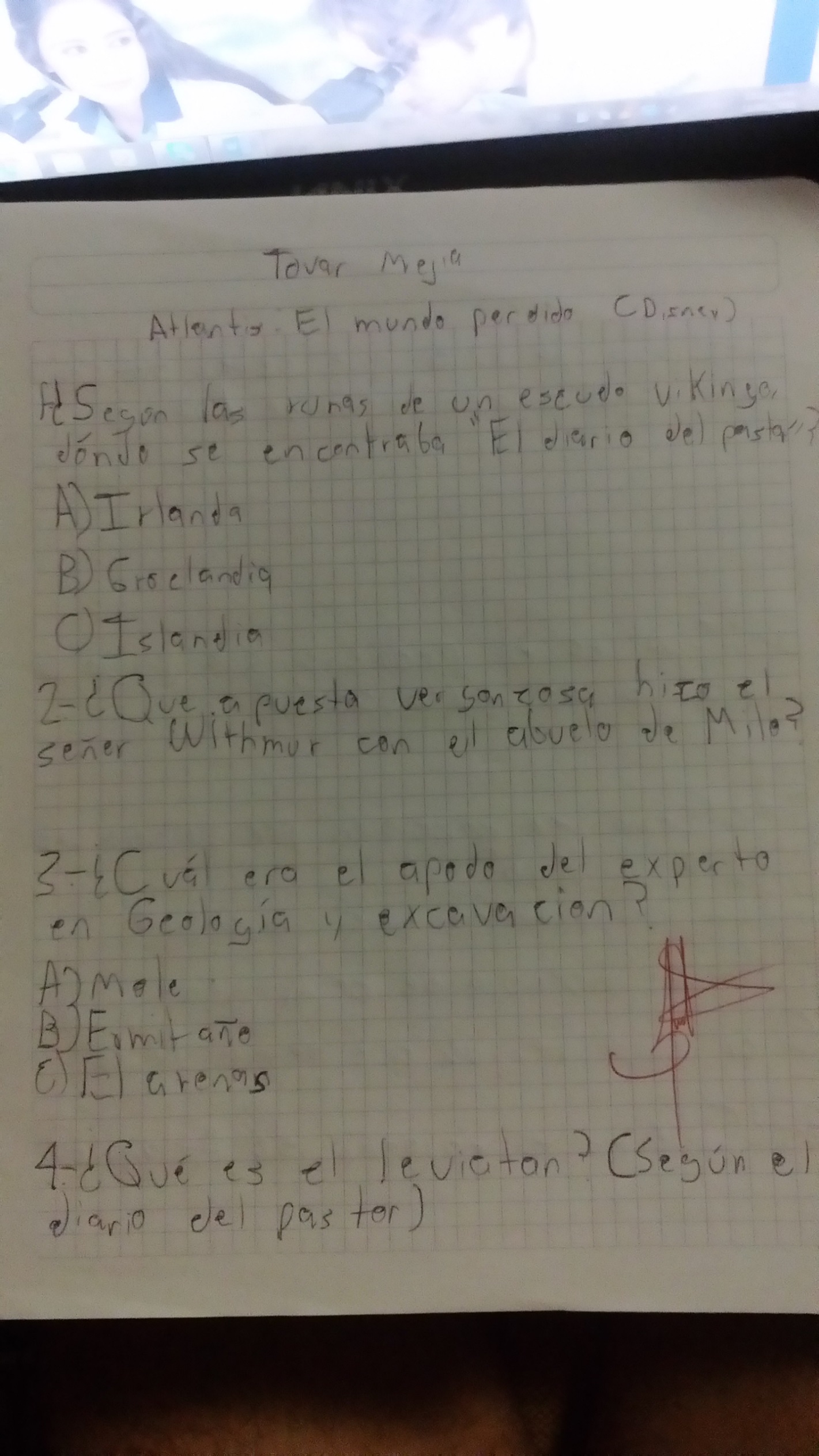 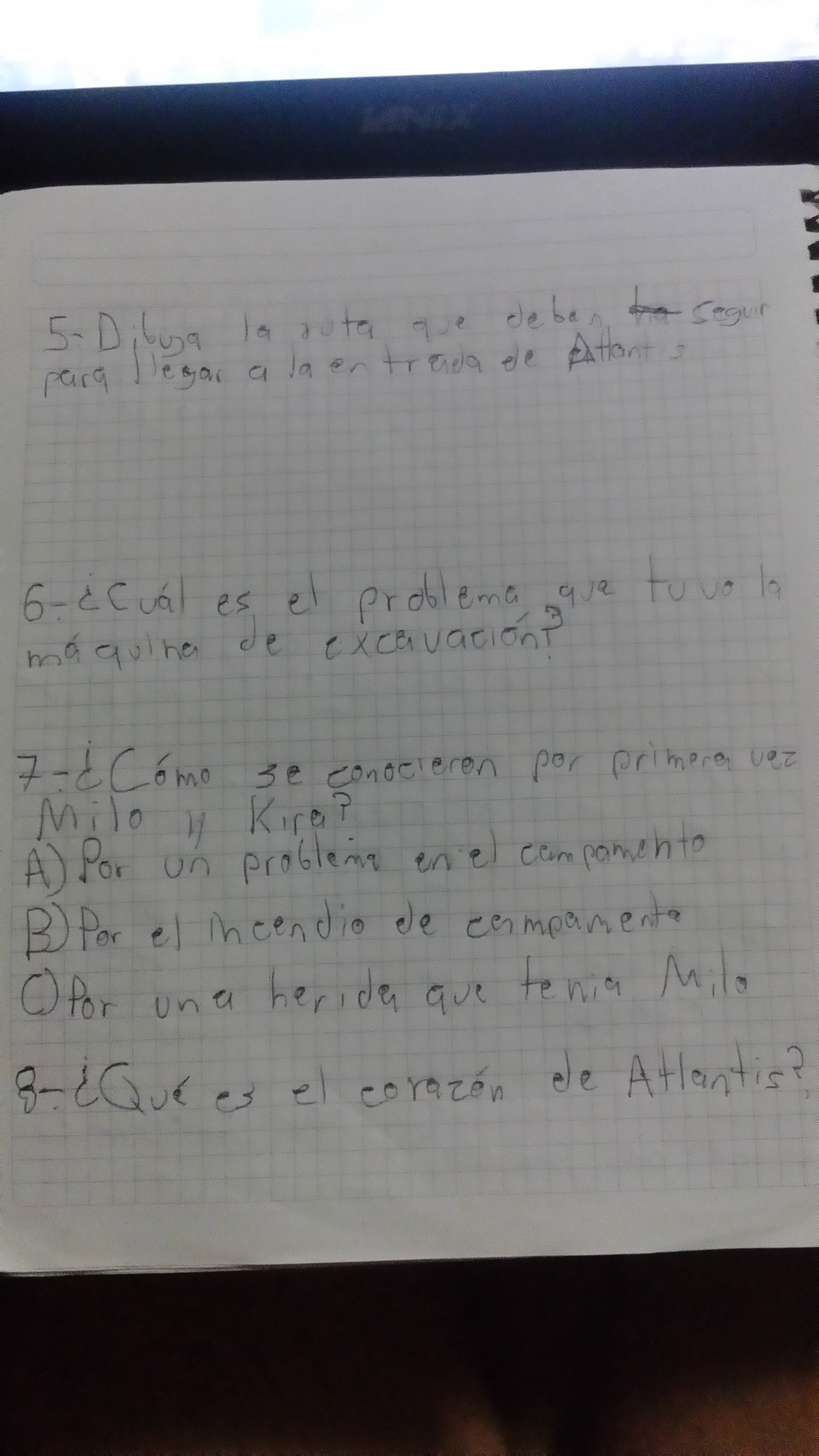 